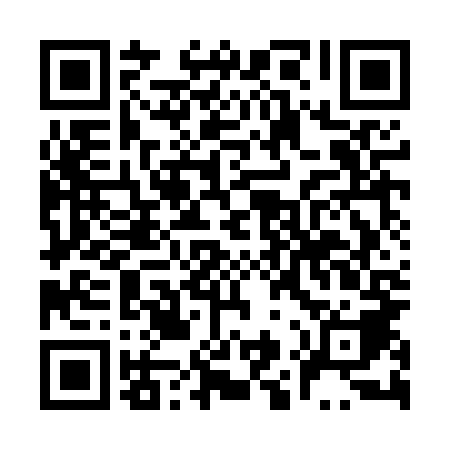 Ramadan times for Gerlachow, PolandMon 11 Mar 2024 - Wed 10 Apr 2024High Latitude Method: Angle Based RulePrayer Calculation Method: Muslim World LeagueAsar Calculation Method: HanafiPrayer times provided by https://www.salahtimes.comDateDayFajrSuhurSunriseDhuhrAsrIftarMaghribIsha11Mon4:054:055:5511:433:375:325:327:1512Tue4:034:035:5311:433:385:335:337:1713Wed4:014:015:5011:423:405:355:357:1814Thu3:583:585:4811:423:415:375:377:2015Fri3:563:565:4611:423:435:385:387:2216Sat3:533:535:4411:413:445:405:407:2417Sun3:513:515:4211:413:455:425:427:2618Mon3:483:485:3911:413:475:435:437:2819Tue3:463:465:3711:413:485:455:457:2920Wed3:433:435:3511:403:495:475:477:3121Thu3:413:415:3311:403:505:485:487:3322Fri3:383:385:3011:403:525:505:507:3523Sat3:363:365:2811:393:535:515:517:3724Sun3:333:335:2611:393:545:535:537:3925Mon3:313:315:2411:393:565:555:557:4126Tue3:283:285:2211:383:575:565:567:4327Wed3:253:255:1911:383:585:585:587:4528Thu3:233:235:1711:383:596:006:007:4729Fri3:203:205:1511:384:006:016:017:4930Sat3:173:175:1311:374:026:036:037:5131Sun4:154:156:1012:375:037:047:048:531Mon4:124:126:0812:375:047:067:068:552Tue4:094:096:0612:365:057:087:088:573Wed4:074:076:0412:365:067:097:098:594Thu4:044:046:0212:365:087:117:119:015Fri4:014:015:5912:355:097:127:129:046Sat3:583:585:5712:355:107:147:149:067Sun3:553:555:5512:355:117:167:169:088Mon3:533:535:5312:355:127:177:179:109Tue3:503:505:5112:345:137:197:199:1210Wed3:473:475:4912:345:147:217:219:15